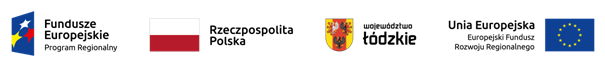   Łódź, dnia  27.10.2023 r.L.dz. WZZOZCLChPłiR/ZP/28-1/23INFORMACJA Z OTWARCIA OFERTDotyczy: postępowania o udzielenie zamówienia publicznego prowadzonego w trybie podstawowym art. 275 pkt. 1 bez prowadzenia negocjacji, na adaptację pomieszczenia na salę zabiegową Oddziału Anestezjologiii Intensywnej Terapii Wojewódzkiego Zespołu Zakładów Opieki Zdrowotnej Centrum Leczenia Chorób Płuc i Rehabilitacji w Łodzi Znak sprawy:  28/ZP/TP/23	Na podstawie art. 222 ust. 5 ustawy Prawo zamówień publicznych, Wojewódzki Zespół Zakładów Opieki Zdrowotnej Centrum Leczenia Chorób Płuc i Rehabilitacji w Łodzi  informuje, iż w postępowaniu wpłynęły poniższe oferty:                     Kierownik     Działu Zamówień Publicznych               Marzena KolasaNr ofertyNazwa albo imię i nazwisko oraz siedziba lub miejsce prowadzonej działalności gospodarczej albo miejsce zamieszkania wykonawców, których oferty zostały otwarteCena brutto zł1AS-BUD Miśkiewicz Szwalski Sp.J. z siedzibą w Łodzi98 000,00 zł2Hydratec Spółka z ograniczona odpowiedzialnością z siedzibą w Białymstoku1 779 000,00 zł3P.H.U. „PERFBUD” s.c. Andrzej Głowacki z siedzibą w Łodzi122 999,04 zł 